Во младшей группе «Колобок», прошли беседы о военной технике,было проведено занятие по рисованию «Танк». Рассмотрев боевую машину и узнав,как рисовать, малыши приступили к рисованию танка, используя акварельные краски. Малыши с удовольствием рисовали. Конечно, были трудности, но ребятки их преодолели. Вот, что у нас получилось.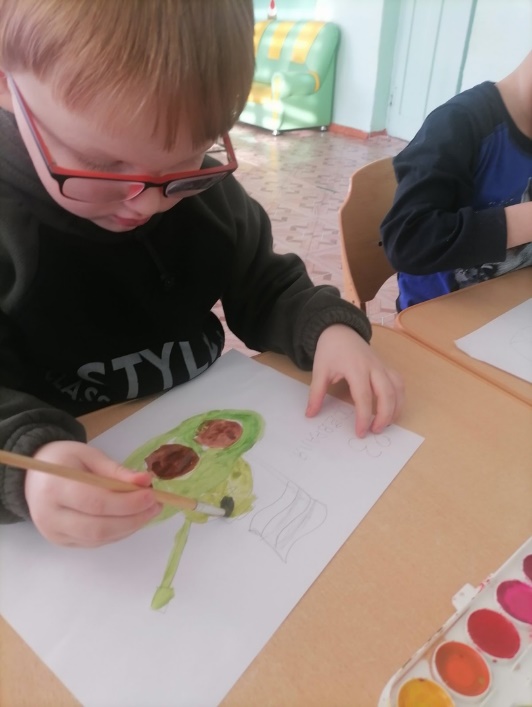 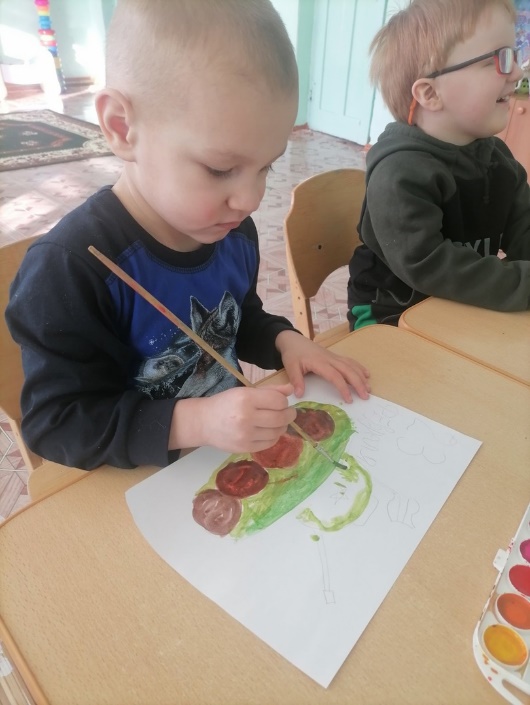 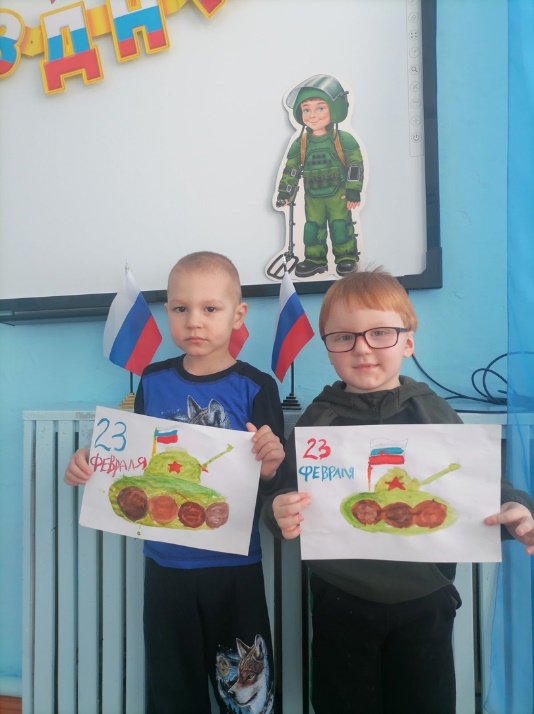 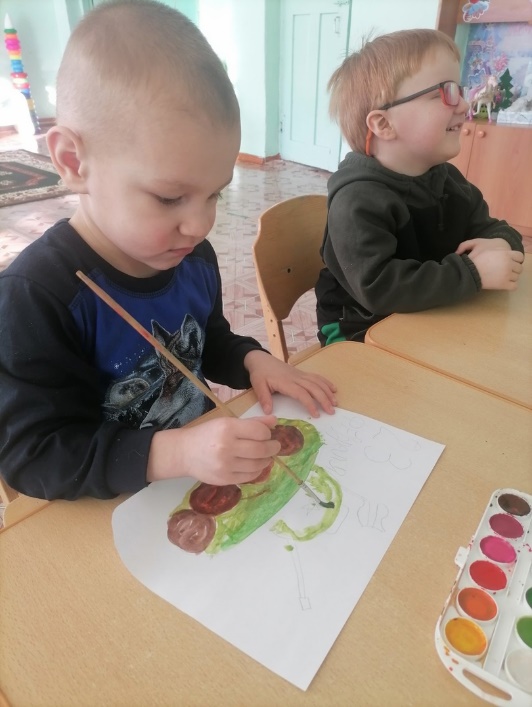 